Cosmic EngineThese worksheets are designed to be read by students before viewing a CAASTRO in the Classroom video conferencing session. The ‘Pre-visit activities’ can be completed prior to the conference session and the ‘Post activities’ are provided as suggestions for follow-up activities.Table of contentsClick on the links below to jump to the relevant section.Table of contentsPre-visit ActivitiesGlossaryRevision VideosPost-visit ActivitiesPractice QuestionsQuestion 1 - Nuclear FusionQuestion 2 - Stellar EvolutionQuestion 3 - Stellar Properties (NSW only)Question 4 - Hertzsprung-Russell Diagrams (NSW Syllabus only)Online InteractivesInteractive 1 - Stellar EvolutionInteractive 2 - Interactive H-R DiagramInteractive 3 - Evolution from Main sequence to giant stageInteractive 4 - Hertzsprung-Russell Diagram ExplorerPractical ActivitiesActivity 1 - Creating a HR Diagram of the PleiadesUseful LinksPre-visit ActivitiesGlossaryThe following terms may be cited during the video conferencing session. If students need assistance, refer them to the ‘Revision Videos’ section or any Physics textbook.Extra terminology These terms are not in the syllabus but may be mentioned during the presentation.Revision VideosThe following is a list of useful revision videos. Students can:Take notes on the videos for themselves; ORReview one or more of the videos for their classmates as a homework exercise, giving each video a rating and commenting on how well the video communicated the science content. Accretion and the birth of a starhttps://www.youtube.com/watch?v=mkktE_fs4NA    Science Channel: How the Universe Works - A Star is BornThe life cycle of stars and nuclear fusionhttps://www.youtube.com/watch?v=PM9CQDlQI0A   Institute of Physics: The Life Cycle of StarsNuclear fusionhttps://www.youtube.com/watch?v=Ux33-5k8cjg Vertasium: Where does the sun get its energy?Fission and fusionhttps://www.youtube.com/watch?v=yTkojROg-t8 The Science Channel: Fission and FusionH-R diagram made from Omega Centauri https://www.youtube.com/watch?v=jiSN95WX1NA  utexascnsquest: H-R diagram animationStars, spectra and the H-R diagram https://www.youtube.com/watch?v=ld75W1dz-h0  PBS CrashCourse: Stars - Crash Course Astronomy #26Brian Schmidt explains how he discovered that the universe is expandinghttps://www.youtube.com/watch?v=YHBvOOX3RJQ Veritasium: Physics Nobel Prize 2011 - Brian SchmidtStar size comparisonhttps://www.youtube.com/watch?v=HEheh1BH34Q   morn1425: Star Size Comparison HDBlack hole and supermassive black hole size comparisonhttps://www.youtube.com/watch?v=QgNDao7m41M  morn1415: Black Hole ComparisonTypes of Stars explainedhttps://www.youtube.com/watch?v=gT8WrjBEaHM The Open University: Types of StarsPost-visit ActivitiesPractice QuestionsUseful formulae:Question 1 - Nuclear FusionComplete the following table about nuclear radiation.Gamma rays are released in the core of red giant stars, in a set of nuclear fusion reactions known as the triple-alpha process. Two helium atoms fuse to create one beryllium atom and gamma radiation with energy of -0.0918 MeV. The beryllium atom then fuses with another helium atom to create a carbon atom and gamma radiation with energy of 7.367 MeV. The carbon atom then fuses with another helium atom to create an oxygen atom and gamma radiation with energy of 7.162 MeV. Write the atomic equations for these three reactions. Elements heavier than Neon are often formed from thermonuclear reactions in supernovae explosions. Numerous nuclear reactions occur during this process involving emission and absorption of 𝛼, 𝛽, and 𝛾 radiation. Complete the following equations by filling in the square brackets (periodic table of elements may be needed).Various isotopes of hydrogen and helium were formed from nucleosynthesis that occurred within the first three minutes after the Big Bang. Complete the following atomic equations  for the nucleosynthesis of hydrogen and helium isotopes.What is binding energy?Much of the energy from the Sun is produced from the proton-proton cycle:This can be simplified into the following net reaction:Answer the following questions assuming that the mass of an electron is negligible.If the mass difference between hydrogen and helium is all converted into energy, how much energy is produced in this reaction? (Hint: use the masses for hydrogen and helium provided in the Periodic Table rather than adding individual proton and neutron masses)The Sun has luminosity of W. Calculate how many hydrogen atoms must fuse to form helium every second to produce this luminosity.What percentage of hydrogen mass is converted into energy via fusion?How much mass is being converted into energy every second? (Hint: Use the Sun’s luminosity from part ii)The Sun is composed around 71% hydrogen, 27% helium and some heavier elements. However, only 13% of this hydrogen is available for hydrogen fusion in the core. The rest remains in layers of the Sun where the temperature is too low for fusion to occur. Use these figures and the answers to previous questions to calculate the lifetime of hydrogen fusion in the Sun.The Sun will have approximately 5-6 billion years of active life (fusion of elements in the core) until it becomes a white dwarf and all nuclear reactions cease. Using your answer for v), compare the difference between these two values, and suggest/research possible reasons for the discrepancy.  Question 2 - Stellar EvolutionComplete the following table:Explain why only stars of very large initial mass may develop into a supernova (excluding type Ia supernovae).Explain how white dwarf stars differ from main sequence stars.Our solar system is made up of 98 naturally occurring elements. However, only 2 elements (hydrogen and helium) are created by the Sun. How is it possible that we observe these heavier elements? i.e. Where did these heavier elements originate?Identify the following objects in the stellar evolution chart.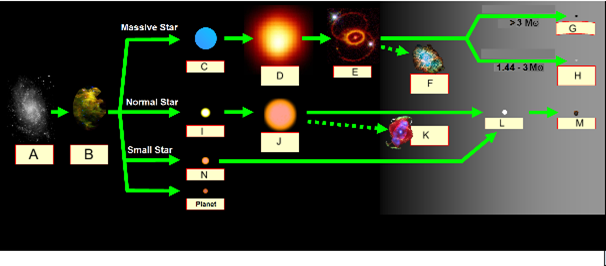 Image edited from https://upload.wikimedia.org/wikipedia/commons/0/0f/Stellar_evolution_Hebrew.png Attribution: DMY at Hebrew Wikipedia [GFDL (http://www.gnu.org/copyleft/fdl.html) or CC BY-SA 3.0 (http://creativecommons.org/licenses/by-sa/3.0)], via Wikimedia Commons Question 3 - Stellar Properties (New South Wales HSC)Describe the relationship between a star's temperature and its colour.What two factors affect a star’s luminosity (by looking at an HR diagram)?Re-order these two lists from hottest to coolest stars: Star colours: Yellow, Red, Orange, White, BlueSpectral classes: M, G, A, K, B, O, FQuestion 4 - Hertzsprung-Russell Diagrams (New South Wales Syllabus only)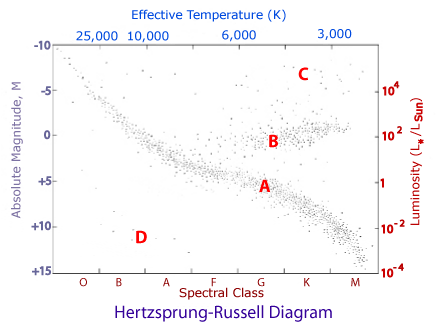 HR Diagram from: http://www.atnf.csiro.au/outreach/education/senior/cosmicengine/stars_hrdiagram.html Answer the following questions using the Hertzsprung-Russell Diagram provided above.Indicate the regions of:hottest starscoolest starsbiggest starssmallest starsbrightest starsleast bright starsUsing the HR diagram, which letters (A, B, C or D) represent the region of:main sequence starswhite dwarfsGiantsSupergiantsOn the HR diagram, Label the evolutionary track (evolution path) for an average mass star (1 solar mass) using a pen of a different colour.Online InteractivesInteractive 1 - Stellar EvolutionInstructions:Select “Continue” and to get to the stellar evolution chart displaying images of various stages a star could reach during its lifetime. Hover the mouse over each stage to read its name. Click one of the stages to learn about it in detail.Select “Play” on the image to see an animation of the evolutionary process.Hover the mouse over “Comparison” to see a real example of the selected stage from the Chandra X-Ray Observatory.Select “Back” or “Next” to move back and forth between the stages of that particular stellar evolution.Select “Home” to return to the stellar evolution chart.Select “Print PDF” to download a PDF version of this interactive (this can take some time).Interactive 2 - Interactive H-R DiagramInstructions:Click “START” on the home screen. The top right corner of the interactive notes what stage of the evolution the star is in (e.g. Stellar nursery, Main sequence star, White dwarf), and the bottom left corner indicates the age of the star.Read “What’s going on” for a brief explanation of the processes occurring at each stage of evolution.Click “Continue” and watch the animation of the star on the H-R diagram. At each stage the stellar properties are provided in the “Data” table. Click “Restart” to restart the animation.Interactive 3 - Evolution from Main sequence to giant stageInstructions:Select “Introduction” tab to learn about the history of the H-R diagram.Select “How to” to learn how to operate the interactive.Select “Interactive” to start.Move the “Mass” slider bar to select the desired mass of the star.Check the “Auto” box in the speed section then click “Create Star”. Check 
“Show Regions” to display regions where the main sequence stars and the giants are located.Once the animation is complete, click on any part of the star’s evolutionary path on the H-R diagram to see the size, colour and the stellar properties of the star at that particular point in its life.Run the simulation for different masses of the star for differences and/or similarities.Select “Exercises” to access questions associated with this interactive. The answers to these questions can be accessed by selecting the “Solutions” tab.Interactive 4 - Hertzsprung-Russell Diagram ExplorerInstructions:Click anywhere on the HR diagram on the right to see the temperature and luminosity values for a star in the region that is selected (indicated by a red cross x). The radius is calculated using the formula below and a size comparison to the sun is shown above.Click the temperature or luminosity slider bar, or manually input these values into the text box to change the values. The new star will be indicated by a red cross x on the HR diagram and size comparison will be shown.The HR diagram can be adjusted by selecting various settings under the “Options” located directly below the diagram.Specific groups of stars can be plotted onto the HR diagram by selecting the desired group under “Plotted Stars”.Select the “reset” button above the HR diagram to reset the interactive, or “help” to read about the interactive.Practical ActivitiesActivity 1 - Creating a HR Diagram of the PleiadesThis investigation uses data from the Pleiades cluster to create a Hertzsprung-Russell diagram in Microsoft Excel.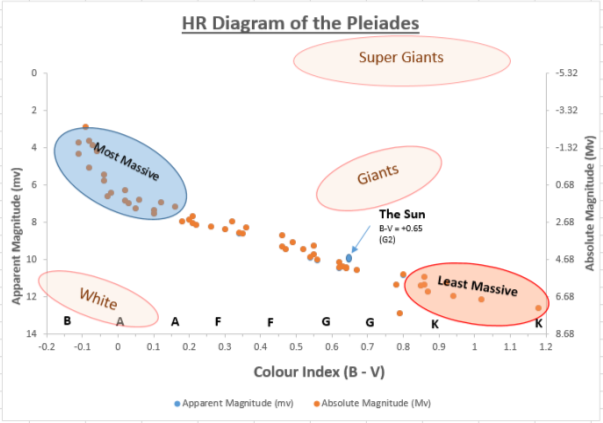 Method:Follow the method given in the link below.Source:Australia Telescope Outreach and Education, CSIRO, Australia http://www.atnf.csiro.au/outreach/education/senior/astrophysics/stellarevolution_pleiadesact.htmlNote: This activity makes reference to colour index (B-V) which is not in the Cosmic Engine New South Wales Physics Syllabus To plot absolute magnitude on the same graph you need to add a secondary axis and adjust the max/min values of the secondary axis.Useful LinksBelow is a list of further links to supporting materials that may assist in teaching this topic. https://www.youtube.com/watch?v=b22HKFMIfWo	PBS CrashCourse - The Sun: Crash Course Astronomy #10https://www.youtube.com/watch?v=DEw6X2BhIy8	BBC 2 - Wonders of the Universe: Star Death and the Creation of Elements (Brian Cox)http://goo.gl/2KU8DKSpace.com - Your Universe: The Life And Death Of Stellar Fusion Engineshttps://www.youtube.com/watch?v=EIgr3KyJ9S4History - The Universe: Life & Death of a Star (S01 E10)https://www.youtube.com/watch?v=Dq7fmftneaYDiscovery Channel - How the Universe Works: Extreme Stars (S01 E04)http://ciera.northwestern.edu/Research/stellar_evolution/stellar_evolution.php#Ciera, Northwestern University - stellar evolution animations. Animations can be downloadedhttps://www.youtube.com/watch?v=uRGZFJ98hlgJohn Fleurant - Star Spectral Types and Star Sizeshttps://www.youtube.com/watch?v=2uxfGNxNMg8 	MrNinjaMittens - Star Types & Classificationshttp://astro.unl.edu/classaction/browser.html Astronomy Education Group, University of Nebraska-Lincoln - Class Action. An interactive tool containing information, quizzes, animations and images.http://www.atnf.csiro.au/outreach//education/senior/cosmicengine/sun_questions.htmlCSIRO - Questions on Sun - Earth Interactionshttp://www.atnf.csiro.au/outreach/education/senior/cosmicengine/cosmology_questions.htmlCSIRO - Questions on Cosmology & Big Banghttp://skyserver.sdss.org/dr1/en/proj/advanced/hr/intro.asp SDSS - Making a HR diagramhttp://www3.gettysburg.edu/~marschal/clea/CLEAsoft_overview.htmlDepartment of Physics, Gettysburg College - CLEA. Old but excellent interactive applications that can be downloaded to Windows 7 & 8 machines.http://www.learner.org/teacherslab/science/light/color/spectra/Annenberg Learner - stellar spectra and classificationhttps://in-the-sky.org/ngc3d.phpDominic Ford - 3D interactive map of the universehttp://mrges.com/labs/assets/Star%20Evolution.pdfMr Goldstein’s Earth Science - Stellar Evolution Lab: The life-cycle of a starhttp://chandra.harvard.edu/resources/handouts/constellations/activities/stellar_evol.pdfChandra X-Ray Observatory, NASA - From Earth to the Universe Activity: Stellar Evolution Scavenger HuntTermsDefinitionStarGalaxyUniverseThe Big BangLight year (ly)Black holeMain sequence starWhite DwarfRed giantNeutron starQuasar (Quasi-Stellar Radio Source)NebulaAccretionSupernovaFusionThermonuclear fusionNucleosynthesisIsotopesIonisationPhotonLuminosityApparent magnitudeAbsolute magnitudeSolar mass (M☉)Hertzsprung-Russell (H-R) DiagramTermsDefinitionRed supergiantBlue giantBlue supergiantHypergiantAlpha Decay ()The ejection of a helium nucleus from the decaying particle E.g.      Beta Decay ()The ejection of an electron or positron from the nucleus. (electron emission)E.g.  (positron emission)E.g. Gamma Radiation ()The ejection of a gamma ray (a photon)E.g.     Beta Decay ()The ejection of an electron or positron from the nucleus. (electron emission)E.g.  (positron emission)E.g. Solar Mass (M☉)  kgSolar Luminosity (L☉) W1 Watt = 1 Js-1kg (u is the atomic mass unit)Einstein’s energy/mass equationNuclear RadiationChargeNature of radiationIonising abilityPenetrating abilityAlphaBetaGammai)ii)iii)iv)v)viii)vii)x)ix)i)i)ii)iii)iv)v)viii)vii)x)ix)i) Star type Energy source (elements that are fused) Main Sequence Red giant Red supergiants White dwarfAFKBGLCHMDINEJ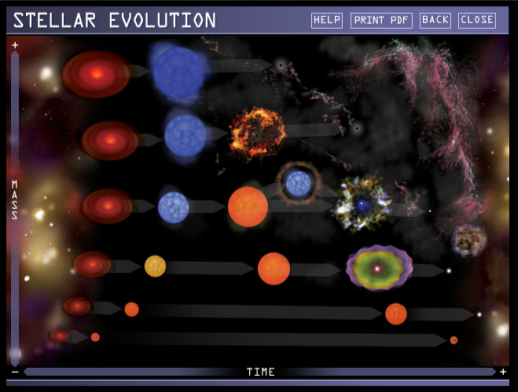 Chandra X-Ray Observatory, NASA, United Stateshttp://chandra.harvard.edu/edu/formal/stellar_ev/stellar_ev_flash.html This interactive shows the various stellar evolutions of stars based on their masses. It outlines what is occurring at each stage with a real example for each stage collected by the Chandra X-Ray Observatory.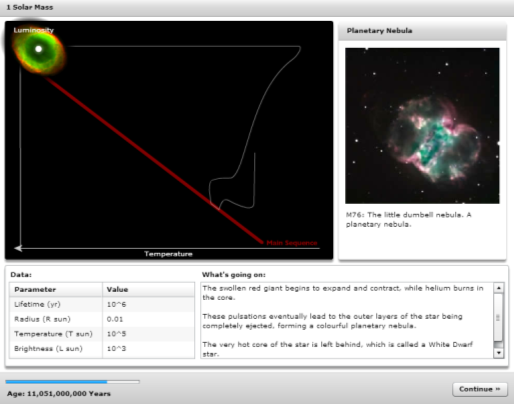 Edward Gomez and Jon Yardley, Las Cumbres Observatory Global Telescope Network (LCOGT)https://lcogt.net/files/flash/hr-diagram/main.html This interactive allows students to explore the evolution of a star of 1 solar mass. It displays its evolutionary pathway on the H-R diagram, an image of a real example for each key stage in the evolutionary process, description of stellar properties and what is occurring at each stage.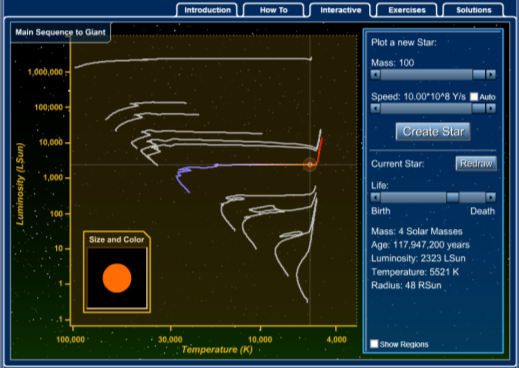 Rochester Institute of Technology, New York, United Stateshttp://spiff.rit.edu/classes/phys230/lectures/star_age/evol_hr.swf This interactive shows the evolution of simple non-metal stars evolving from the main sequence to the start of their giant phase. The interactive includes exercises for students, along with stellar properties for each star along its evolution. 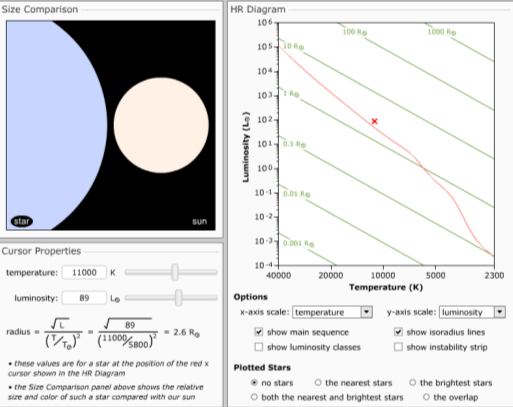 Astronomy Education at the University of Nebraska-Lincolnhttp://astro.unl.edu/naap/hr/animations/hr.html This interactive allows users to compare stars on the HR diagram to the Sun by either selecting a point on the HR diagram, or by designating/assigning temperature and luminosity values.